ОТЧЕТо деятельности контрольно-счетной палатыКалачевского муниципального района за 2017 год.Отчет о деятельности контрольно-счетной палаты Калачевского муниципального района за 2017 год подготовлен на основании требований статьи 19 Федерального закона от 7 февраля 2011 года № 6-ФЗ «Об общих принципах организации и деятельности контрольно-счетных органов субъектов Российской Федерации и муниципальных образований», статьи 21 Положения «О контрольно-счетной палате Калачевского муниципального района», утвержденного Решением Калачевской районной Думы от 13.10.2011 г. №177 (далее – Положение о Контрольно-счетной палате). 1. Общие сведения.Контрольно-счетная палата Калачевского муниципального района (далее -  Контрольно-счетная палата, Палата) является постоянно действующим органом внешнего муниципального финансового контроля Калачевского муниципального района, обладает организационной и функциональной независимостью и осуществляют свою деятельность самостоятельно (ст.1 Положения о Контрольно-счетной палате).Основы деятельности и полномочия Контрольно-счетной палаты определены Бюджетным кодексом Российской Федерации (далее -  БК РФ), Федеральным законом от 07.02.2011 № 6-ФЗ «Об общих принципах организации и деятельности контрольно-счетных органов субъектов Российской Федерации и муниципальных образований» (далее – Федеральный закон № 6-ФЗ), Уставом Калачевского муниципального района, Положением о контрольно-счетной палате, иными нормативными правовыми актами Российской Федерации и Волгоградской области, а также стандартами внешнего государственного (муниципального) финансового контроля.Организация деятельности контрольно-счетной палаты строится на основе принципов законности, объективности, эффективности, независимости, гласности.Решением Калачевской районной Думы от 09.11.2012 года №322 утверждена штатная численность Контрольно-счетной палаты Калачевского муниципального района в количестве 6 единиц, фактическая численность сотрудников контрольно-счетной палаты в 2017 году составила 4 единицы.В рамках взаимодействия и сотрудничества в сфере внешнего финансового контроля заключены соглашения с контрольно-счетной палатой Волгоградской области, правоохранительными органами, с представительными органами сельских поселений Калачевского муниципального района.В отчетном году представители контрольно-счетной палаты принимали участие в семинарах Ассоциации контрольно-счетных органов Волгоградской области, в состав, которого контрольно-счетная палата Калачевского муниципального района входит с 16 марта 2007 года.2. Основные показатели и итоги деятельности контрольно-счетной палаты Калачевского муниципального района  в 2017 году.На основании статьи 12 Федерального закона № 6-ФЗ Контрольно-счетная палата в 2017 году осуществляла свою деятельность на основе плана, разработанного и утвержденного ею самостоятельно. План работы на 2017 год утвержден распоряжением Контрольно-счетной платы от 20.12.2016 № 30, а также размещен на официальном сайте контрольно-счетной палаты Волгоградской области. При формировании плана работы на текущий период (квартал) Палатой учитывались предложения о проведении совместных контрольных мероприятий с контрольно-счетной палатой Волгоградской области, а также предложений правоохранительных органов, в течение года  было включено 5 контрольных мероприятия по поручению прокуратуры Калачевского района.На основании статьи 10 Федерального закона от 07.02.2011 года №6-ФЗ «Об общих принципах организации и деятельности контрольно – счетных органов субъектов Российской Федерации и муниципальных образований», внешний муниципальный финансовый контроль осуществлялся в форме контрольных или экспертно-аналитических мероприятий.Основные показатели, характеризующие работу Контрольно-счетной палаты в 2017 году, приведены в таблице № 1.                                                                                                                           Таблица № 1В целях осуществления полномочий контрольно-счетной палатой проведено 103 контрольных и экспертно-аналитических мероприятий, по которым составлено: 86 экспертно - аналитических заключений;14 актов проверок и 3 справки;15 представлений.Одним из основных направлений деятельности контрольно-счетной палаты является проведение экспертной оценки муниципальных правовых актов, затрагивающих вопросы бюджета, а также порядка управления и распоряжения имуществом Калачевского муниципального района, проведение экспертизы проекта бюджета района, проектов бюджетов поселений на трехлетний период, исполнение районного бюджета и бюджетов поселений. Так, в 2017 году Палатой было подготовлено 85 экспертных заключений на нормативные правовые акты (приложение № 1). Из общего числа экспертно-аналитических мероприятий, на проекты Решений Калачевской районной Думы подготовлено 48 заключений, на проекты решений представительных органов поселений 37 заключений. В ходе взаимодействия Контрольно-счетной палаты с разработчиками по проектам Решений Калачевской районной Думы своевременно устранялась часть замечаний на стадии подготовки заключений.В рамках сотрудничества с контрольно-счетной палатой Волгоградской области в 2017 году проведено:совместное аналитическое мероприятие «Анализ государственной программы Волгоградской области «Создание новых мест в общеобразовательных организациях Волгоградской области в соответствии с прогнозируемой потребностью и своевременными условиями обучения» на 2016-2025 годы».По результатам проведенного мероприятия было подготовлено заключение и направлено в адрес КСП Волгоградской области и в адрес администрации Калачевского муниципального района.Основные контрольные мероприятия проведены в 17 организациях. В соответствии с Положением о контрольно-счетной палате, материалы о результатах, проведенных в 2017 году мероприятий внешнего муниципального финансового контроля, вытекающих из них выводах, рекомендациях и предложениях, направлялись главе Калачевского муниципального района, главе администрации Калачевского муниципального района, главам сельских поселений и в правоохранительные органы Калачевского муниципального района. Руководителям проверенных организаций было направлено 15 представлений, которыми внесено 131 предложение, для принятия мер по устранению выявленных нарушений. За ненадлежащее исполнение работниками трудовых обязанностей, возложенных на них, применены дисциплинарные взыскания. Материалы 14 проверок направлены в правоохранительные органы.2.1. Экспертно – аналитическая работа.В соответствии со статьей 265 Бюджетного кодекса Российской Федерации, экспертно-аналитические мероприятия, проведенные контрольно-счетной палатой Калачевского муниципального района в 2017 году, были направлены на обеспечение контроля исполнения районного бюджета и бюджетов поселений Калачевского муниципального района, реализуемого на двух последовательных стадиях: предварительного контроля проекта районного бюджета и проектов бюджетов поселений на очередной финансовый год и плановый период, последующего контроля по результатам исполнения районного бюджета и бюджетов поселений истекшего финансового года.Предварительный контроль проекта районного бюджета и проектов бюджетов поселений на очередной финансовый год и плановый период.В рамках предварительного контроля бюджета следует отметить экспертизу проекта «О бюджете Калачевского муниципального района на 2018 год и плановый период 2019-2020 годов», при проведении которой контрольно-счетной палатой подготовлено 2 экспертных заключения (на 1 и 2 чтение). На проекты бюджетов поселений Калачевского муниципального района на 2018-2020 годы контрольно-счетной палатой подготовлено 24 экспертных заключений (на 1 и 2 чтение). В ходе экспертизы проекта бюджета Калачевского муниципального района проведена оценка основных характеристик проекта бюджета. В целом проект решения о бюджете Калачевского муниципального района на 2018 год и на плановый период 2019 и 2020 годов содержал все основные требования, установленные «Положением о бюджетном процессе в Калачевском муниципальном районе Волгоградской области» и соответствовал нормам действующего бюджетного законодательства. По результатам проведенной экспертизы проекта решения о бюджете и документов, составляющих основу формирования бюджета, дана рекомендация для принятия проекта решения.По результатам проверок проектов решений о бюджетах городского и сельских поселений Калачевского муниципального района на 2018 год и на плановый период 2019 и 2020 годов, Палатой был выявлен ряд нарушений, некоторые из которых носят системный характер и на которые неоднократно указывала Палата в своих  заключениях. По итогам проверок следует выделить наиболее типичные нарушения:отсутствие методики прогнозирования поступлений доходов в бюджет, в нарушении ст.160.1. БК РФ;нарушение порядка принятия решений о разработке муниципальных программ, их формирования и оценки, планируемой эффективности, чем нарушена ст. 179 БК РФ;нарушение ст. 173 БК РФ «Прогноз социально-экономического развития», прогнозы социально-экономического развития поселений в основном составлены формально, без обоснования параметров прогноза, отсутствует их сопоставление с ранее утвержденными параметрами с указанием причин и факторов прогнозируемых изменений;нарушение ст.87 БК РФ, порядка ведения реестра расходных обязательств. По результатам проведенного анализа остаются актуальными вопросы по увеличению доли муниципальных программ в расходах бюджетов поселений,  соблюдения требований Бюджетного кодекса.Последующий контроль исполнения  районного бюджета и бюджетов поселений истекшего финансового года.В 2017 году в рамках внешней проверки отчета об исполнении бюджета Калачевского муниципального района за 2016 год, в соответствии с требованиями статьи 264.4 БК РФ, проведены проверки бюджетной отчетности 5 главных администраторов  бюджетных средств (далее ГАБС).Контрольно-счетная палата в своем заключении на годовой отчет об исполнении бюджета Калачевского муниципального района за 2016 год обратила внимание на выявленные в ходе внешней проверки главных администраторов бюджетных средств факты нарушений и недостатков, на основании которых следовал вывод, что главные администраторы доходов, не в полной мере выполняли свои полномочия, предусмотренные ст. 160.1 БК РФ «Бюджетные полномочия главного администратора доходов бюджета». Причем нарушения в части учета арендной платы за земельные участки, носят системный характер.В ходе внешних поверок исполнения бюджетов поселений Калачевского муниципального района за 2016 год установлен ряд нарушений, из которых можно выделить наиболее типичные: отдельные статьи Положения о бюджетном процессе в поселениях не соответствуют статьям БК РФ;нарушение принципа достоверности бюджета, предусмотренного ст.37 БК РФ, который означает надежность показателей прогноза социально-экономического развития и реалистичность расчета доходов и расходов бюджета;нарушение порядка реализации муниципальных программ ст.179 БК РФ, не проводится обязательная ежегодная оценка эффективности реализации муниципальных программ.По результатам проведенных проверок Контрольно-счетная палата рекомендовала: принять меры по повышению качества планирования доходов, продолжить работу по сокращению дебиторской и кредиторской задолженности районного бюджета и бюджетов поселений, продолжить работу по сокращению недоимки по налогам и сборам, поступающим в бюджеты района и поселений, а также, безусловно, выполнять требования Бюджетного Кодекса РФ и федерального законодательства.2.2. Результаты контрольной деятельности.В соответствии с планом работы контрольно-счетной палаты, поручением прокуратуры Калачевского  района, в отчетном году проведено 17 проверок, в 14 установлены  нарушения, что составляет 82,4% от количества проверенных. Выявлено нарушений на сумму 80264,2 тыс. рублей. Информация о нарушениях установленных Контрольно-счетной палатой в 2017 году, представлена в приложении № 2.По видам нарушений установлено следующее: нецелевое использование бюджетных средств в отчетном периоде на сумму 181,0 тыс. рублей, что составляет 0,2% от суммы выявленных нарушений;неэффективное использование бюджетных средств на сумму 408,1 тыс. рублей, что составляет 0,5% от суммы выявленных нарушений;нарушения в сфере управления и распоряжения муниципальной собственностью на сумму 19544,2 тыс. рублей, что составляет 24,5% от суммы выявленных нарушений;прочие нарушения – 60130,9 тыс. рублей, что составляет 74,8% от суммы выявленных нарушений. К прочим нарушениям относятся: нарушения нормативно-правовых актов, нарушения ведения бухгалтерского учета, составления бухгалтерской отчетности, нарушения при формировании и исполнении бюджетов. Проведенными проверками установлены нарушения, допущенные, как правило, вследствие несоблюдения отдельных положений федеральных и региональных нормативно-правовых актов.             За отчетный период проведены контрольные мероприятия, по результатам  установлен ряд нарушений, из которых следует выделить наиболее распространенные:внешняя проверка годовой бюджетной отчетности главных администраторов и распорядителей бюджетных средств: Калачевская районная Дума, контрольно-счетная палата Калачевского муниципального района, администрация Калачевского муниципального района, комитет по образованию администрации Калачевского муниципального района,  комитет бюджетно-финансовой политики и казначейства администрации Калачевского муниципального района:нарушение «Инструкции о порядке составления и представления годовой, квартальной и месячной отчетности об исполнении бюджетов бюджетной системы РФ», утвержденной приказом Минфина РФ от 28.12.2010 №191н;нарушение Федерального закона от 06.12.2011 № 402-ФЗ «О бухгалтерском учете», на основании которого экономический субъект обязан организовать и осуществлять бухгалтерский учет и внутренний финансовый контроль фактов хозяйственной жизни;нарушение Приказа Министерства экономического развития РФ от 30.08.2011г. №424 «Об утверждении Порядка ведения органами местного самоуправления реестров муниципального имущества», в соответствии с которым необходимо соблюдать требования, предъявляемые к системе ведения реестра муниципального имущества;проверка эффективности и целевого использования бюджетных средств и муниципального имущества: администрации Береславского сельского поселения, администрации Бузиновского сельского поселения, администрации Приморского сельского поселения:нарушение «Инструкции о порядке составления и представления годовой, квартальной и месячной отчетности об исполнении бюджетов бюджетной системы РФ», утвержденной приказом Минфина РФ от 28.12.2010 №191н;нарушение Федерального закона от 06.12.2011 № 402-ФЗ «О бухгалтерском учете», на основании которого экономический субъект обязан организовать и осуществлять бухгалтерский учет и внутренний финансовый контроль фактов хозяйственной жизни;нарушение Приказа Министерства экономического развития РФ от 30.08.2011 №424 «Об утверждении Порядка ведения органами местного самоуправления реестров муниципального имущества», в соответствии с которым необходимо соблюдать требования, предъявляемые к системе ведения реестра муниципального имущества;нарушение статьи 221 БК РФ при составлении, утверждении и ведении бюджетных смет казенных учреждений района и сельских поселений;часть полномочий, установленных статьей 158 БК РФ, не исполняются главными распорядителями бюджетов сельских поселений;проверка эффективности и целевого использования бюджетных средств и муниципального имущества: муниципальное казенное учреждение «Административно-хозяйственная служба Береславского сельского поселения», муниципальное казенное учреждение «Административно-хозяйственная служба Ляпичевского сельского поселения», муниципальное казенное социальное учреждение культуры «Береславский культурно-спортивный комплекс», муниципальное казенное учреждение «Социально-досуговый центр Бузиновский»:нарушение «Инструкции о порядке составления и представления годовой, квартальной и месячной отчетности об исполнении бюджетов бюджетной системы РФ», утвержденной приказом Минфина РФ от 28.12.2010 №191н;нарушение Федерального закона от 06.12.2011 № 402-ФЗ «О бухгалтерском учете», на основании которого экономический субъект обязан организовать и осуществлять бухгалтерский учет и внутренний финансовый контроль фактов хозяйственной жизни;нарушение статьи 221 БК РФ при составлении, утверждении и ведении бюджетных смет казенных учреждений района и сельских поселений;в нарушение статьи 131 ГК РФ и статьи 4 Федерального закона от 21.07.1997 №122-ФЗ «О государственной регистрации прав на недвижимое имущество и сделок с ним» не зарегистрировано право оперативного управления;Положения об оплате труда муниципальных учреждений не приведены в соответствие с требованиями, утвержденными постановлением Администрации Волгоградской области от 19 января 2016 №4-п «Об общих требованиях к положениям об оплате труда работников государственных учреждений Волгоградской области»;нарушения отдельных пунктов Положений об оплате труда в учреждениях в части необоснованных выплат стимулирующего и компенсационного характера; выплат премий и материальной помощи;нарушение статьи 306.4 БК РФ, выразившееся в направлении средств бюджета на оплату денежных обязательств в целях, не соответствующих нормативному правовому акту учреждения, являющемуся правовым основанием для предоставления бюджетных средств;нарушение требований Трудового кодекса РФ при заключении трудовых договоров и внесении в них дополнительных условий при изменении оплаты труда работников учреждений;проверка отдельных вопросов финансово-хозяйственной деятельности: муниципальное унитарное предприятие «Береславское коммунальное хозяйство», муниципальное унитарное предприятие Коммунальное хозяйство «Ляпичевское», муниципальное унитарное предприятие «Калачтеплосети», муниципальное унитарное предприятие «Калачтеплосервис»; муниципальное унитарное предприятие «Коммунальное хозяйство Советское»:нарушение Федерального закона от 06.12.2011 № 402-ФЗ «О бухгалтерском учете», на основании которого экономический субъект обязан организовать и осуществлять бухгалтерский учет и внутренний финансовый контроль фактов хозяйственной жизни;нарушение статьи 20 Федерального закона от 14.11.2002 №161-ФЗ, в части исполнения полномочий собственника имущества унитарного предприятия.Анализ нарушений, выявленных в ходе контрольных мероприятий, показывает, что нарушения Бюджетного Кодекса и нормативно-правовых актов остаются основными нарушениями.    Необходимо отметить, результаты деятельности того или иного органа управления, проверяемой организации, учреждения зависят не от усилий контрольных органов, а прежде всего от усилий самих проверяемых объектов. Руководство учреждений обязано обеспечивать целевое и эффективное использование бюджетных средств и муниципального имущества. 3. Основные выводы и направления деятельности контрольно-счетной палаты в 2018 году.Подводя итоги работы контрольно-счетной палаты за 2017 год, следует отметить, что в своей деятельности при проведении контрольных и экспертно-аналитических мероприятий основные функции, возложенные на контрольно-счетную палату нормативными актами и утвержденные плановыми заданиями, выполнены в полном объеме. Основными причинами нарушений и недостатков, выявленных в ходе мероприятий внешнего муниципального финансового контроля в 2017 году, явились: осуществление не должным образом бюджетных полномочий главных администраторов бюджетных средств, предусмотренных БК РФ, недостаточный уровень исполнительской дисциплины.Следует отметить, что не может быть эффективного финансового контроля без применения предусмотренных законом мер административного воздействия за нарушение бюджетного законодательства. Неотвратимость наказания за бюджетные правонарушения, является одной из мер их профилактики, недопущения их в дальнейшем. В  связи с этим на стадии разработки находится Стандарт «Организация деятельности контрольно-счетной палаты Калачевского муниципального района по обеспечению производства по делам об административных  правонарушениях»,  устанавливающий общую организацию и последовательность  действий контрольно-счетной палаты, составлять протоколы об административных правонарушениях.План работы контрольно-счетной палаты на 2018 год содержит экспертно-аналитические и контрольные мероприятия, среди которых приоритетными по прежнему является  контроль за целевым и эффективным использованием бюджетных средств, сохранностью и эффективностью использования муниципального имущества, оценку проектов и исполнение бюджетов Калачевского муниципального района и поселений.Контрольно-счетная палата с целью изучения опыта работы и обмена практическими наработками продолжит взаимодействие с Ассоциацией контрольно-счетных органов Волгоградской области, Контрольно-счетной палатой Волгоградской области и контрольно-счетными органами муниципальных образований.Также, продолжится работа в рамках заключенных контрольно-счетной палатой соглашений. Реализация всех направлений деятельности Контрольно-счетной палаты будет обеспечена посредством осуществления комплекса контрольных и экспертно-аналитических мероприятий и при конструктивном взаимодействии всех органов местного самоуправления.Председатель контрольно-счетной палатыКалачевского муниципального района                                                       Ю.В. Галухина КОНТРОЛЬНО-СЧЕТНАЯ ПАЛАТА КАЛАЧЕВСКОГО МУНИЦИПАЛЬНОГО РАЙОНА  ВОЛГОГРАДСКОЙ ОБЛАСТИКОНТРОЛЬНО-СЧЕТНАЯ ПАЛАТА КАЛАЧЕВСКОГО МУНИЦИПАЛЬНОГО РАЙОНА  ВОЛГОГРАДСКОЙ ОБЛАСТИ404507, г. Калач на Дону, ул. Революционная,158                                тел./факс (84472) 3-10-84404507, г. Калач на Дону, ул. Революционная,158                                тел./факс (84472) 3-10-84                                        «28» февраля 2018 годаПоказатель2017г.Проведено контрольных и экспертно-аналитических мероприятий, ед.103Проведено контрольных мероприятий, ед.17Проведено экспертно-аналитических мероприятий, ед.86Количество объектов проведенных контрольных и экспертно-аналитических мероприятий, всего, ед.32Выявлено нарушений в ходе осуществления внешнего муниципального финансового контроля,  млн. руб.80,3Количество нарушений в ходе осуществления внешнего  муниципального финансового контроля,  ед. 169Количество направленных представлений, ед.15Количество предложений в представлениях, ед.131Количество предложений, внесенных в экспертных заключениях, ед112Количество материалов, направленных в  правоохранительные органы, ед.14Количество мер дисциплинарного реагирования, вынесенных по результатам проверок КСП, ед.18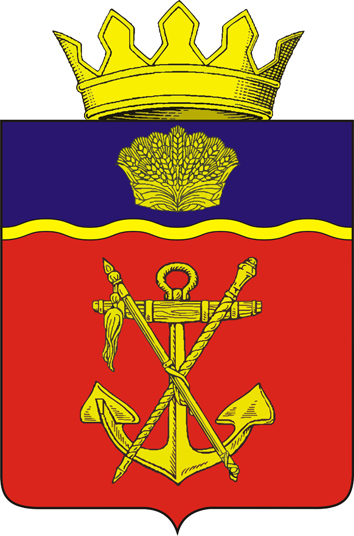 